Specialiųjų pedagogų Kristinos Stankutės-Matės ir Anos Stankutės internetinė svetainė. Svetainė skirta logopedams, specialiesiems pedagogams, mokytojams, tėvams ir jų vaikams. http://kristianaweebly.weebly.com/Patalpinta EMOKYKLA.LThttps://www.emokykla.lt/nuotolinis/skaitmenines-mokymo-priemones   https://airtable.com/shrZEBdloeh3aZ7my/tblhQ2FKa0EMZyEjs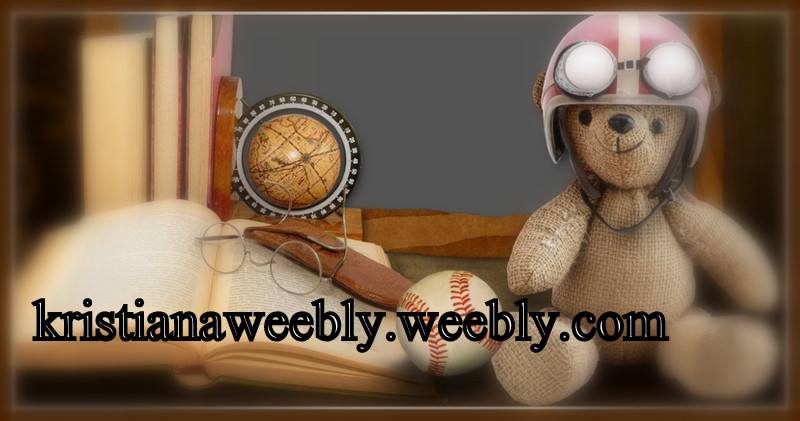 